THÔNG TIN TRỌNG TÀI VIÊNLẠI XUÂN THANHLẠI XUÂN THANH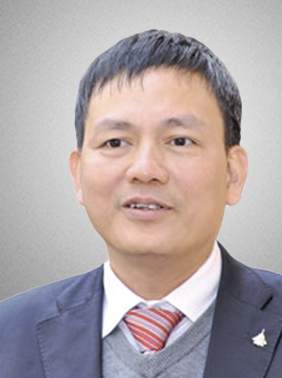 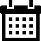 Năm sinh: 1963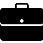 Nghề nghiệp: Cục trưởng Cục Hàng không Việt Nam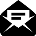 Email: tks@caa.gov.vn  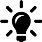 Lĩnh vực hoạt động: An ninh, an toàn, vận tải, pháp chế hàng không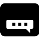 Ngôn ngữ: Tiếng Anh, Tiếng NgaHọc vấnHọc vấnCử nhân Luật quốc tế, Trường Đại học Tổng hợp KievThạc sỹ chuyên ngành: Luật Hàng không tại Hà LanKinh nghiệmKinh nghiệm1988 – 1991Cán bộ Phòng Pháp chế, Cục Sáng chế UBKHKTNN1991 – 1992Cán bộ, Tổng Công ty Hàng không Việt Nam1993 – 2012Cán bộ, Cục Hàng không Việt Nam2012 – nayCục trưởng, Cục Hàng không Việt NamChức vụChức vụCục trưởng Cục Hàng không Việt Nam)Trọng tài viên, VIACBằng cấp/chứng chỉ/ thành tích nổi bậtBằng cấp/chứng chỉ/ thành tích nổi bậtThành viên Đoàn đàm phán Chính phủ gia nhập WTOTổ đàm phán Hiệp định Hàng không Việt Mỹ